Perpendicular Bisectors and Angle BisectorsPerpendicular Bisectors and Angle BisectorsPerpendicular Bisectors and Angle Bisectors(a)(b)(c)Complete the perpendicular bisector of the line AB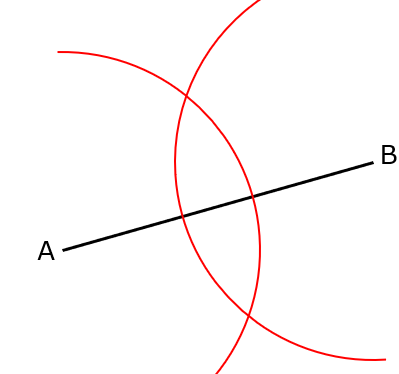 Construct the perpendicular bisector of the line CD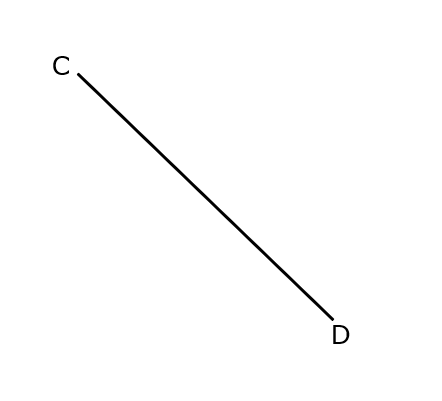 Construct the perpendicular bisector of the line EF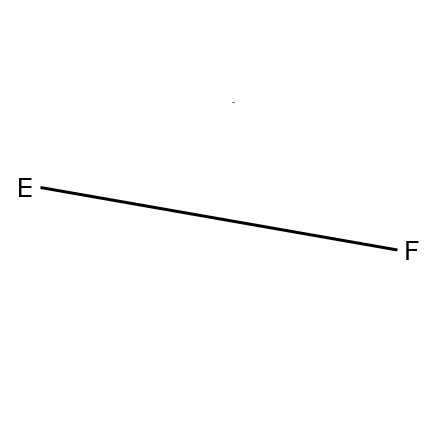 (d)(e)(f)Complete the bisector of the angle ABC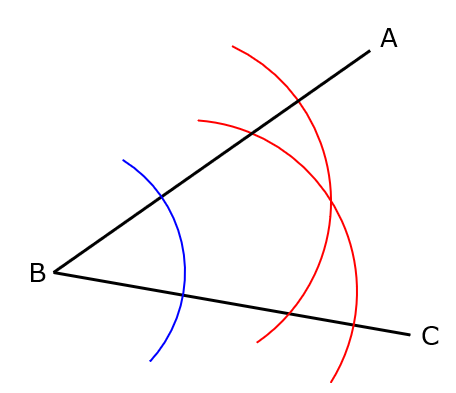 Construct the bisector of the angle DEF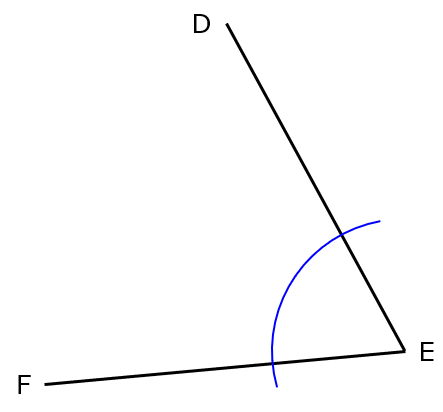 Construct the bisector of the angle GHJ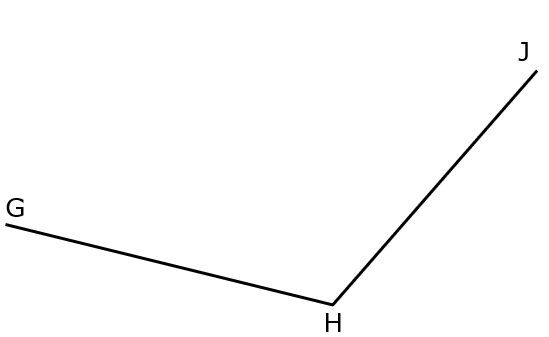 